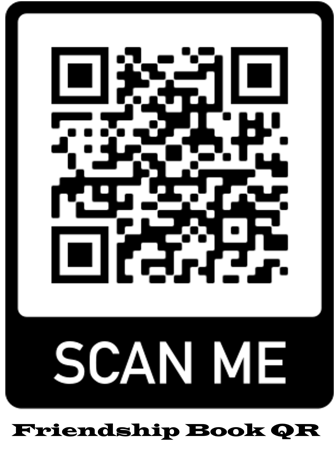 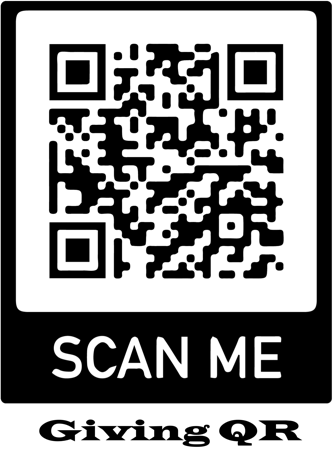 Sermon Title:  ________________________Date: _______________________________Notes: ________________________________________________________________________________________________________________________________________________________________________________________________________________________________________________________________________________________________________________________________________________________________________________________________________________________________________________________________________________________________________________________________________________________________________________________________ Key Takeaway(s):Scripture Verses: